ArRahmah Islamic Institute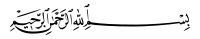 Advance Taleem ul Quran Course 2019Open Book Assignment Juz 9Mail to:  assignment.advtq19@gmail.comSurah Al Ara’afShoaib AS ki qaum ne unki dawat ka kya jawab diya? Jab logon ko haq ki taraf bulaya jaata hai to unka aksar jawab kya hota hai?(4 marks)__________________________________________________________________________________________________________________________________________________________________________________________________________________________________________________________________________________________________________________________________Qaumoon per aksar sakhti aur takleef kis maqsad ke liye bheji jaati hai? Jab Allah SWT sakhti ko khushhaali se badalta hai to logon ka rawayya kya hota hai? (4 marks)________________________________________________________________________________________________________________________________________________________________________________________________________________________________________________________________________________________________________________________________________________________________________________Ayat 97 aur 98 ko gaur se padhein, aap ke dil main isko padhne se kya soch aati hai? (3 marks)________________________________________________________________________________________________________________________________________________________________________________________________________________________________________________________________________________________________________________________________________________________________________________Ayat 96 - Imaan aur Taqwa se duniya main kya faide milte hain? (3 marks)____________________________________________________________________________________________________________________________________________________________________________________________________________________________________________________________________________________Ayat 102 – barbaad qaumoon ki umoomi galti kya thi? In main se 2 ka zikr karein. (4 marks)________________________________________________________________________________________________________________________________________________________________________________________________________________________________________________________________________________________________________________________________________________________________________________Jaadugaroon ke baare main padhne ke baad aap ke zahen main jaadugaroon ka kya naqsha banta hai? 3 baatein likhein.  (3 marks)________________________________________________________________________________________________________________________________________________________________________________________________________________________________________________________________________________________________________________________________________________________________________________Musa  ne Firaun ki dhamkiyoon se nipatne ke liye apni qaum ko kin baton ki talqeen ki thi?  (4 marks)________________________________________________________________________________________________________________________________________________________________________________________________________________________________________________________________________________________________________________________________________________________________________________Insaan ki buri faal kya dosre insaano ki wajah se hoti hai? Uski buri faal kahan hoti hai? Kaise? (4 marks)______________________________________________________________________________________________________________________________________________________________________________________________________________________________________________________________________________________________________________________________________________________________________________________________________________________________Aap ﷺ ki risaalat poori insaaniyat ke liye thi? Is ki daleel main sirf ayat number likhein. (1 marks)______________________________________________Allah SWT ne Musa  se farmaya “لَن تَرَىٰنِي” to jannati phir kaise Allah SWT ka dedaar kareinge? (4 marks)__________________________________________________________________________________________________________________________________________________________________________________________________________________________________________________________________________________________________________________________________Allah SWT ne Musa  ko risaalat aur apna kalaam dene ke baad kya hidayat di? Humare liye is main kya rehnumayee milti hai?  (4 marks)____________________________________________________________________________________________________________________________________________________________________________________________________________________________________________________________________________________________________________________________________________________________________________________________________________________________________________________________________________Ayat 157 - Rasool kaise logon se unke boojh door karta hai aur unki gardano main pade hoye tauqoon se unko azaad karta hai? (4 marks)____________________________________________________________________________________________________________________________________________________________________________________________________________________________________________________________________________________Ayat 163 – Sabt walon ke liye kya cheez imtehaan ban gayee thi? Unko Allah SWT ki nafarmani se rokne walo ka maqsad kya tha? (4 marks)______________________________________________________________________________________________________________________________________________________________________________________________________________________________________________________________________________________________________________________________________________________________________________________________________________________________Ayat 169 - Akhirat ka ghar kin logon ke liye behtar hai? (3 marks)__________________________________________________________________________________________________________________________________________________________________________________________________________________________________________________________________________________________________________________________________Ayat 170 main “يُمَسِّكُونَ بِٱلۡكِتَٰبِ” se kya murad hai?   (3 marks)__________________________________________________________________________________________________________________________________________________________________________________________________________________________________________________________________________________________________________________________________Allah SWT ne rooho se “Ehd-e-alast” kyun liya tha? (3 marks)________________________________________________________________________________________________________________________________________________________________________________________________________________________________________________________________________________________________________________________________________________________________________________Ayat 176 main kutte(dog) ki misaal kis shakhs(person) ke liye di gayee hai? (3 marks)______________________________________________________________________________________________________________________________________________________________________________________________________________________________________Woh kaunse log hain jin ko chaupaye Jaanwaro se bhi badtar qarar diya gaya hai? Kyun? (4 marks)____________________________________________________________________________________________________________________________________________________________________________________________________________________________________________________________________________________________________________________________________________________________________________________________________________________________________________________________________________Allah SWT ke asma main Ilhaad kaise kya jaata hai?(3 marks)________________________________________________________________________________________________________________________________________________________________________________________________________________________________________________________________________________________________________________________________________________________________________________ Allah SWT ka “Istadraaj” ka tariqah kya hai? (3 marks)____________________________________________________________________________________________________________________________________________________________________________________________________________________________________________________________________________________Ayat 185 main yeh kyun kaha gaya فَبِأَيِّ حَدِيثِۢ بَعۡدَهُۥ يُؤۡمِنُونَ.  (3 marks)__________________________________________________________________________________________________________________________________________________________________________________________________________________________________________________________________________________________________________________________________Ayat 199 ko yaad karein aur zubaani likhein? Aur isko likh kar aisi jagah per lagayein jahan aksar nazar padti ho.  (3 marks)________________________________________________________________________________________________________________________________________________________________________________________Jab shaitaan dil main waswase dale to kya karna chahiye? Tawuz ke 2 kalimaat likhein jin se hum Allah SWT ki panah le sakte hain shaitaan se. (4 marks)__________________________________________________________________________________________________________________________________________________________________________________________________________________________________________________________________________________________________________________________________Quran Kareem ko sunne ke 2 adaab likhein. Jab in adaab ke saath Quran suna jaayega to us se kya haasil hoga? (4 marks)________________________________________________________________________________________________________________________________________________________________________________________________________________________________________________________________________________________________________________________________________________________________________________Quran paak main kitne Sajdah e Tilawut hai?Kya Sajdah e Tilawut karne ke liye taharat shart hai?Sajdah e Tilawut ki Dua likhein. Sajdah e Tilawut main kitne Sajde kiye jaayenge?Kya mamnoa auqaat main yeh sajdah kya jaa sakta hai?Kya is ke baad salaam phera jaayega? (6 marks)________________________________________________________________________________________________________________________________________________________________________________________________________________________________________________________________________________________________________________________________________________________________________________Surah Al AnfaalAnfaal ka laghwi aur sharai meaning likhein. Yeh Surah kis waqiye per tabsrah hai? (4 marks)______________________________________________________________________________________________________________________________________________________________________________________________________________________________________________________________________________________________________________________________________________________________________________________________________________________________Haqeeqi momino ki koi si 6 sifaat likhein. “ أَصۡلِحُواْ ذَاتَ بَيۡنِكُمۡ” se kya muraad hai? Is ki fazilat likhein? (5 marks)______________________________________________________________________________________________________________________________________________________________________________________________________________________________________________________________________________________________________________________________________________________________________________________________________________________________جزاك اللهُ خيراً